Annonce longue 1 : newsletter, mailing, site internet – fédérations, associations professionnelles, siège d’une chaîne de grands magasins… Grand Nettoyage de Printemps : Les entreprises soucieuses de leur environnement le font ! Dès le 1er février, les inscriptions au Grand Nettoyage de Printemps seront ouvertes sur le site de walloniepluspropre.be ! [ou] Notre secteur / Le groupe … montre son engagement pour la propreté publique ! Comme vous le savez déjà, notre fédération / association professionnelle / groupe … s’est engagé(e) vis-à-vis de la propreté publique et encourage ses membres / magasins à contribuer activement à cet engagement.  En effet, en tant qu’entreprise, nous avons une responsabilité au niveau des emballages qui se retrouvent abandonnés dans l’espace public, sans compter que ceux-ci ternissent l’image de la marque et l’environnement.  Une belle occasion se présente de montrer que nous prenons le sujet à cœur : pour la cinquième année consécutive, le Grand Nettoyage de Printemps est organisé sur toute la Wallonie, invitant un maximum de personnes à embellir leur lieu de vie ou de travail, via la participation à une action de ramassage de déchets concentrée sur 3 jours : les 29, 30 et 31mars 2019.  Vous aussi, vous pouvez donc participer en tant qu’entreprise ! Non seulement il est plus agréable pour votre personnel de jouir d’un environnement de travail propre, mais en plus, vous réalisez de la sorte une activité sociale bien utile et cela ne peut être que bénéfique pour votre image aux yeux de vos partenaires, clients, fournisseurs… N’hésitez pas à inscrire une ou plusieurs équipe(s) de collaborateurs, parlez du Grand Nettoyage de Printemps autour de vous, et profitez de l’occasion pour faire de cette sortie, un moment convivial entre collègues tout en faisant un geste pour l’environnement ! Ce type d’action est généralement bien accueilli par les collaborateurs qui sont fiers de cet engagement pris par l’entreprise. Ouverture des inscriptions le 1er février. Vous verrez que tout est fait pour vous faciliter la vie et vous recevrez, par équipe, par la poste du matériel de ramassage de déchets (gilet fluo, gants, sacs poubelle) ainsi que des affiches imprimées. Vous trouverez plus d’infos sur https://www.walloniepluspropre.be/grand-nettoyage-de-printemps/.  Merci d’avance pour votre contribution à une Wallonie Plus Propre ! Pour plus d’informations : www.walloniepluspropre.be  gnp@bewapp.be facebook.com/walloniepluspropre 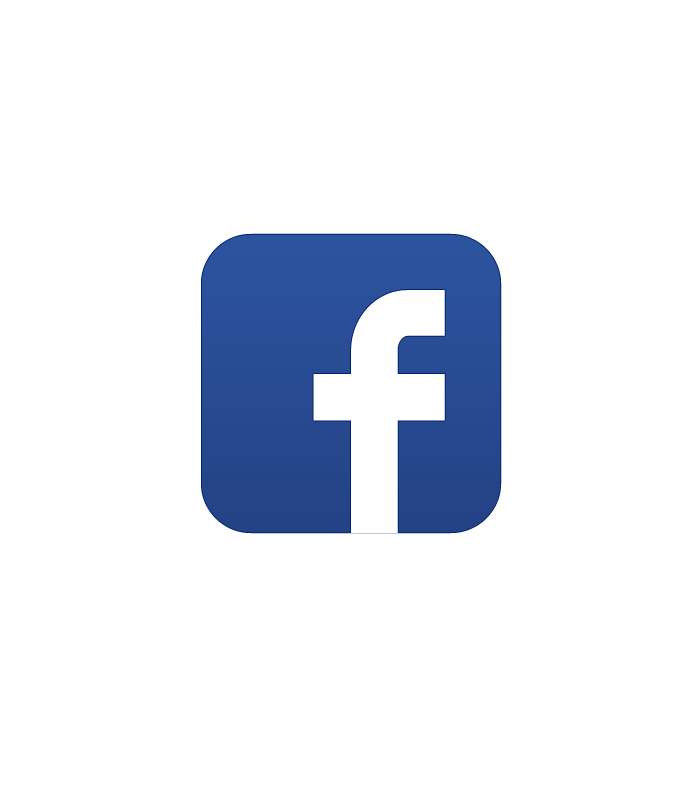 Annonce longue 2 : Grand Nettoyage de Printemps : Les entreprises soucieuses de leur environnement le font ! Le Grand Nettoyage de Printemps est de retour les 29, 30 et 31 mars prochains ! C’est désormais un rendez-vous incontournable pour tous les Wallons à l’approche des beaux jours. Et si les entreprises apportaient également leur pierre à l’édifice pour cette 5e édition ? Rassembler un maximum de personnes durant 3 jours pour donner un coup d’éclat à leur quartier, leur lieu de travail, un parc ou un chemin en y ramassant les déchets abandonnés : voilà l’objectif du Grand Nettoyage de Printemps. Et cela fonctionne, puisqu’en 2018, ce ne sont pas moins de 110.000 Wallons qui se sont mobilisés !Une belle occasion se présente aux entreprises de montrer que l’environnement leur tient à cœur, puisqu’elles peuvent également prendre part à cet événement en tant qu’entreprise et inscrire une ou plusieurs équipe(s) de collaborateurs. Une façon de prouver que l’entreprise éco-responsable n’est pas qu’un concept théorique et qu’au-delà du tri des déchets, il est encore possible de faire plus pour diminuer notre empreinte environnementale. Notre fédération / association professionnelle / groupe soutient vivement cette initiative et encourage ses membres à y participer avec enthousiasme, pour ainsi montrer que le monde des entreprises se sent concerné par cette thématique environnementale. L’année dernière, une centaine d’entreprises se sont retroussé les manches lors du Grand Nettoyage de Printemps. Faisons encore mieux pour cette 5e édition ! Plus la mobilisation sera grande et plus l’effet d’entraînement sera élevé. Pour 2019, l’objectif est d’atteindre les 150.000 participants ! Si, pour certaines entreprises, le ramassage de déchets – dans lesquels se retrouvent parfois leurs propres produits – peut paraître une évidence, pour d’autres, il s’agit d’assumer leur responsabilité sociétale en participant à la vie de leur quartier et veiller à maintenir un cadre de travail propre. En s’impliquant dans une action qui vise à réduire la malpropreté, l’entreprise montre son action positive en étant « actrice de changement ». Ce type d’engagement en faveur d’un environnement plus propre sera positivement perçu non seulement par les collaborateurs, mais aussi par les clients et fournisseurs. Et qui sait, peut-être que cela pourra en inspirer plus d’un ? Pour finir de convaincre votre personnel de se rallier à cette initiative, n’hésitez pas à en faire un moment convivial, voire même une activité ‘team-building’.  Concrètement, il vous sera loisible de vous inscrire dès le 1er février 2019 sur walloniepluspropre.be. Cette inscription en ligne vous permettra non seulement de commander et de recevoir un kit de nettoyage - composé de gants, d’un gilet fluorescent, de sacs-poubelle et d’un guide pratique - mais aussi d’informer la commune des zones ciblées par le ramassage. La clôture des inscriptions est fixée au 22 mars.  Pour plus d’informations : www.walloniepluspropre.be  gnp@bewapp.be facebook.com/walloniepluspropre Mailing interne Grand Nettoyage de Printemps : Nous, on le fait ! Chers collègues, La propreté publique est non seulement une priorité de la politique environnementale wallonne, mais également pour notre entreprise [à personnaliser] !  Chacun d’entre nous préfère évoluer dans un environnement propre, et a un rôle à jouer dans ce cadre : il est tellement simple d’avoir systématiquement recours aux poubelles pour y jeter nos mouchoirs, bouteilles, tickets, mégots, chewing-gums, etc. Dans ce contexte, nous proposons de nous associer à une belle initiative wallonne, le Grand Nettoyage de Printemps, que vous connaissez probablement : il s’agit d’une action de ramassage de déchets qui se déroule les 29, 30 et 31 mars prochains. Cet événement est orchestré par l’asbl Be WaPP, dans le cadre de la politique « Wallonie Plus Propre » soutenue par le Gouvernement wallon et le monde des entreprises. Donner un coup de main pour rendre la Wallonie plus propre vous intéresse ? Tant mieux !  Nous vous encourageons à participer vous aussi à ce grand coup d’éclat de l’une ou l’autre manière :  En vous inscrivant dans notre équipe de collaborateurs qui effectuera un ramassage de déchets d’une zone déterminée autour de notre établissement, ce vendredi 29 / samedi 30 / dimanche 31 mars à …… heures. Confirmez votre inscription en envoyant un mail à xxx. Cette sortie se clôturera par un petit drink convivial entre collaborateurs. Plus d’informations suivront. En vous inscrivant à titre personnel et en motivant vos voisins, amis, familles, coéquipiers… à vous rejoindre ou à créer leur équipe. Nous comptons sur la participation de nombreux collaborateurs ! Excellente journée à tous ! 